Joel Salatin of Polyface Farm		The Way Hogs Were Designed to be Raised			http://www.youtube.com/watch?feature=player_embedded&v=JjBtZxlkEDwhttp://www.youtube.com/watch?annotation_id=annotation_37681&feature=iv&src_vid=QBM9bxHQoeg&v=7ed66QeR61MThe Wildlands projecthttp://www.youtube.com/watch?feature=player_embedded&v=o3qW2XJZdSAJesse Ventura host of Conspiracy Theorywww.trutv.com/shows/conspiracy_theorywww.conspiracytheoryjesseventura.comtv.naturalnews.com/v.asp?v=C67234C7049D2AB2F3D897Bwww.radaronline.com/exclusives/2010/11/jesse-venturas-shocking...deathby1000papercuts.com/2010/12/jesse-ventura-show-fema-camps-one...http://www.youtube.com/user/TheAlexJonesChannelwww.prisonplanet.com/jesse-ventura-questions-obamas-narrative-of...http://www.youtube.com/watch?v=k75h0nHv7xM&feature=player_embeddedhttp://www.youtube.com/watch?feature=player_embedded&v=yE5RXf5IBrMhttp://www.youtube.com/watch?feature=player_embedded&v=79v3f9poBosAgenda 21	The First Amendment is to protect churches, the freedom of speech and the right to petition the government. This is why we have the Second Amendment because words don't work against tyranny. The second amendment is not about hunting as some would have us believe. The American people are becoming fed up with the way the current and previous administrations have used executive orders to abolish our constitutional rights. I love America and what it stands for.  I would love to continue to be proud of this great nation as all my ancestors have been. That can only happen if we return to a nation of "We the People," and get away from the "We the Government," mentality that Congress the House of Representatives and current and previous administrations have adopted. We were a free nation once and I would like to return to that. Allowing the UN to control things will only decrease the small amount of freedoms that we have currently. I pray that God will bless you all and move your hearts to do what is right for this great nation of free Americans.John D. from Doylestown, OH writes:We should not have to beg for you to stop this treason.
The UN needs to go.
As do Agenda 21.
Rex 84
Operation Cable Slicer.
And hundred of others like it.
We do not need to be told by other countries how we should be disarmed, or that we should have our Constitution shredded,
We ask that you fight for us, as never before, our country is sustainable, if the people in Congress fight against the tyranny that is going on right now.
Please fight against this, and realize we are not the property of the UN. People came to this country for it's freedoms. And that is being stripped away day by day. Fight for OUR country, there is not much of it left                                                                           .Many people, in the US, do not know about the UN small arms treaty, that Obama plans to sign with the UN. In this treaty is secretly hidden, that once signed, will give gun grabbers a way around the 2nd amendment and Supreme Court ruling of freedom for all Americans to own firearms. This will be a field day for the gun grabber and criminals. Overnight, and with the stroke of his left hand, Obama will make the US a police state and give the UN control over our gun laws. The police, and if need be, the military will show up at your door to collect all your guns. That is why the gun grabber have been so silent lately. They know what is coming and they are keeping "The Minute Men" in the dark. The Clintons tried this secret approach and it destroyed the Democrats in the Senate and House. This time, they know that they have to keep this buried in an innocent looking treaty with the UN. Everyone who reads this needs to contact Romney, by email, so he can expose this and it will be stopped cold. From the beginning, the US has done 95% of the fighting, dying, and paying for "UN wars." Then we pay to rebuild the countries better than they were before. The UN needs to be removed from our soil now!                                                                                                    .Alas the Rockefeller's used to own the land in Manhattan as a meat processing plant. They gave it to the UN as a "gift." Sort of appropriate in a way, seeing as how it is already soaked in blood.

Here is a short extract from The Last Trumpet Newsletter...

The United Nations is now planning to change our calendar to accommodate witchcraft. The new calendar will be brought into being by U.N. resolution and is to be called “The Thirteen Moon 28-day Calendar of Peace.” (29) In addition to the new calendar, we also know that Maurice Strong and Mikhail Gorbachev are working on an agenda to replace the Ten Commandments with the Earth Charter. Maurice Strong is the Canadian billionaire who was recently appointed President of the U.N. owned University of Peace. The former Soviet President Gorbachev is the head of the State of the World Forum and has his headquarters in the Presidio in San Francisco, California. As we consider all of this, we must remember what Daniel prophesied regarding the antichrist. In Daniel 7:25 we read as follows: “And he shall speak great words against the most High, and shall wear out the saints of the most High, and think to change times and laws: and they shall be given into his hand until a time and times and the dividing of time.” By User ID: 768168en.wikipedia.org/wiki/Agenda_21www.un.org/esa/agenda21/natlinfo/countr/usa/natur.htmhttp://thinkprogress.org/climate/2012/08/15/523931/republican-party-officially-embraces-garbage-agenda-21-			conspiracy-theories-as-its-national-platform/?mobile=nchttp://www.scribd.com/doc/37901791/Agenda-21-United-States-Social-Aspectshttp://prophecyupdate.blogspot.com/2011/06/agenda-21-population-control-and-obamas_3430.htmlwww.terralreseachgroup.info	http://terral03.com/home/terrals-research-grouphttp://endoftheamericandream.com/archives/al-gore-agenda-21-and-population-controlFusion Centers (72+ in USA in 10 regions)  [No guidelines, or accountability from a higher power.] run by FEMA,Residential CentersHallaburation Corp. building these, plus suppling gov with weapons.BILL H.R.645Paid for by Bill H.R.645	Creation of Concentration Camps under the Home Land Security Act  {Residential Centers with the double 20ft high fences pointing inwards (=keep in, outwards=keep out).Mike German former FBI agent reports 	Ads on TV which ask you to report Specious Activity to Police (so now we have “thought police”).Jan 11, 2010 at the Council of Governors,  Col. Oliver North cooked up REX84REX 84Operation Cable SlicerICLEIProgramsThe organization is now officially called 'ICLEI-Local Governments for Sustainability'. In 2003, ICLEI's Members voted to revise the organization's mission, charter and name to better reflect the current challenges local governments are facing. The International Council for Local Environmental Initiatives became 'ICLEI—Local Governments for Sustainability' with a broader mandate to address sustainability issues.[citation needed]The organization promotes the following programs for local-level adoption and implementation as described on their website http://www.iclei.org/index.php?id=global-themes:   the Rio Conventions:       The UN Framework Convention on Climate Change,       The UN Convention on Biological Diversity,       The UN Convention to Combat Desertification   Agenda 21   the Habitat Agenda   the Millennium Development Goals   the Johannesburg Plan of ImplementationDavid Cadman, president of ICLEI since 2007ICLEI is a democratic organization with each local government Member holding a position on the Council. The Council convenes every three years at an ICLEI World Congress and establishes ICLEI's priorities and direction through the adoption of a six-year Strategic Plan. The most recent ICLEI World Congress was held in Edmonton from 14 to 18 June 2009. Members elect 21 representatives to serve on the Executive Committee, which oversees the implementation of the Strategic Plan and ICLEI operations.[citation needed]ICLEI - Capacity CenterThe ICLEI Capacity Center, formerly the International Training Center, is the training and conference service unit of ICLEI – Local Governments for Sustainability.\EcoMobilityICLEI legally represents and hosts the Secretariat of the Global Alliance for EcoMobility. The Secretariat office is in Bonn, Germany. The Global Alliance for EcoMobility is an international non-profit partnership that works to promote EcoMobility and thus reduce citizens’ dependency on private motorized vehicles worldwide. It was founded by a group of leading global organizations on the occasion of the United Nations Climate Change Conference in Bali in December 2007US Heritage Corridor Programiclei.org		International clearinghouse on sustainable development and environmental protection policies, programs, and techniques being implemented at the local level by localStarfish Prime TestOperation Blue BeamThe Wildlands Project,"Wild Earth 1992.International Zone of Cooperationboarder v21 sidebar of NAFTAUS Heritage Corridor ProgramUnited Nations Convention on Biological Diversity Article ??,*United Nations Global Diversity Assessment Section 1? to ??. US Man and the Biosphere Strategic Plan. UN,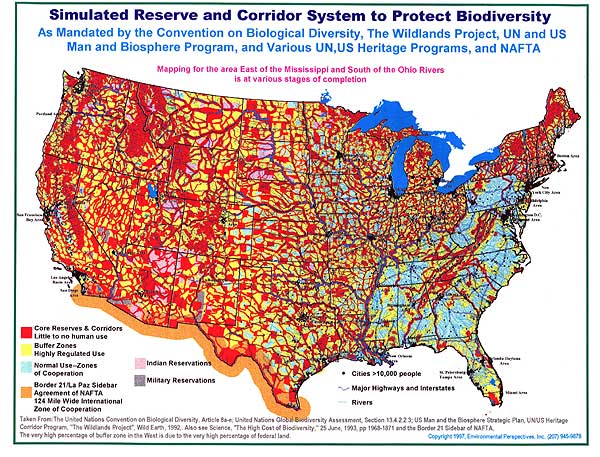 RED Core Reserves and Corridors - Little to no human use.
YELLOW Buffer Zones - Highly Regulated Use.
TURQUOSE Normal Use Zones of Cooperation.
ORANGE Border 21/La Paz Sidebar Agreement of NAFTA. 124 mile wide International Zone of Cooperation.
PINK Indian Reservations.
GRAY Military Reservations.
BLACK DOTS Cities over 10,000 people.
Some major highways and Interstate rivers are also shown.

Taken from the United Nations Convention on Biological Diversity Article ??,*United Nations Global Diversity Assessment Section 1? to ??. US Man and the Biosphere Strategic Plan. UN, US Heritage Corridor Program. "The Wildlands Project," Wild Earth 1992. Also see Science "The High Cost of Biodiversity," 25 June 1993 pp ?? to ?? and the boarder v21 sidebar of NAFTA. The very high percentage of buffer zone in the West is due to the very high percentage of Federal land.Nazi German troubles in World War 2, are still being fought.  Nazis were in bed with the Sodom Hussein’s family(His uncle or fathers power rain).  This power group provided the elite guard unit to Hitler.  This guard unit didn’t desert Hitler when Hitler was finished off. Charlie Wilson put the Sodom Hussein and the Afghans in power.  Year think 1980s area.Drama Charlie Wilson War or see Biography of Charlie Wilson was a Texas congressman who became part of an unbelievable stunt in which he helped funnel more than $300 million into a covert effort to fund Afghanistan's war against the Soviet Union. Going beyond the Hollywood dramatization Charlie Wilson's War, this eye-opening film details the whole shocking story of Wilson's involvement in the scheme, along with CIA agent Gust Avrakotos and socialite Joanne Herring; both movies can be seen on netflix.com .Currently Gulf War, War with Afghanistan, and the implantation of Agenda 21, Fusion Centers, Residential Centers, Bill H.R.645, REX 84, Operation Slicer, ICLEI, ICLEI-Capacity Center, US Heritage Corridor Program, Starfish Prime Test, Operation Blue Beam, The wild lands project, wild earth 1992, International Zone of Cooperation, v21 a sidebar of NAFTA, United Nations Convention on Biological Diversity Article, United Nations Global Diversity Assessment Section 1 to ?; US Man and the Biosphere Strategic Plan.If you watch the History Channel specifically on World War 2, And how Sodom Husain came to power, plus read on all these more recent Laws and Programs you will see that I am 100% right.  You will also see that as a voter we must do a lot of detailed research on the candidates ourselves and stop believing everything the media would have us believe.  Vote with care!  Or we will be voting ourselves into no freedom and possibly a much shorter, and/or more miserable life.Find the Answer to these Questions: Who wants America without most of the Americans in it?Who is supporting this proposal?Who will profit from American poor health, early death, Cancer epidemic?	Who in America has aided this agenda?	Who controls this agenda? 	Who would be in power?	Who controls America?	Government, Finance, Commerce, Food Supply, Reality?	Who has enough clout that Donald Trump would back down from running for President? Or is it a parlor trick.	What would happen if a contagion worse than the “Gulf War Syndrome” where released among the American public?  		6,000 of the US sick solders returned home and died.  In the countries whom participated in the Gulf War 20% of 		the populations are now sick.  The contagion “Gulf War Syndrome” stuff was released on American soldiers, 		whom brought it home.  Birth defeat increased in the solders families.  The death rate in newborns has 		increased since the Gulf War.  The contagion has spread to family members and communities, so it is bacterial or 		viral.  “G.W.S.” has a mass of auto immune disorder symptoms because our bodies are fighting it.  		Murk Manual in 1961 didn’t list these, since 1981 the Murk manual lists:  symptoms same as chronic fatigue, 		and autoimmune diseases (Autoimmune disease symptoms: Some are-MS, irritable bowel syndrome, diarrhea,. 		Crones disease, blurred vision, miko plazoms, etc).  It is kept quiet because traditional medicine can only mask 		the symptoms & add to the bodies stress.  Alternative medicine is supportive of the body’s major organs and 		immune system and is highly effect in healing and maintaining health.  Also a major diet change is necessary for 		big long term changes or else you per maturely age.  This is reason one, why alternative medicine is under attack 		in America.  Reason two, because people whom support alternative medicine, generally are people whom are 		willing to learn, teach, and think outside the box.  People like this are a threat to those whom would control or 		blindside someone else.		Under what conditions?		Freedoms?		Why do we need large fences compounds called centers in every state of America which are designed to hold 			people in?		Who are the criminals?		Under what conditions would a person be deemed a criminal?		Why is the Freedom of Speech under attack?		Why is the right to assemble under attack?		Why is the legislation constantly trying to pass laws to pass a Ban on Gun ownership?		Why is there so much focus on isolated violent individuals whom go on shooting sprees?			Has anyone heard of LSD mind control, DNA altering to control human behavior.  It is no longer a holywood reality.  		Are these shooters victims or “fruit cakes”?	What type of parenting did these young people receive? THE TV 			or Mind Brain Washing DVD games?		When the guns are gone, will the human violence be gone?  The answer is NO.  IF someone has enough will or money they will find a way.		Science has proven that certain behaviors change the function and structure of the human brain.Did you know this?		Should we continue with the DON’T TEACH MORALITY premises?  (ten commandments, religion, -bands or persecutions.) 		Is it possible the the ancient people of the Bible recieved good advice which is laid out in the Holy Bible?		Is it possible for the sake of humanity we should be taking the advice therein if nothing else because we love our children.  Do you want positive brain wave activity in their little heads? Would people with healthy brain waves, be happy, productive people, beneficial to society, useful in old age 		too?		Did you know that the majority of mental illness is from poor nutrition, especially diets low in potassium 			Iodine?	Low potassium iodine diets effect the health (physical/mental) for three generations of human 			offspring.  Most so called MAJOR diseases are preventable until LATE in life i.e. 90s to the 100s with 			proper intake of Elements, enzymes, amino acids, minerals, vitamins, & then other nutrients.  (In that order)  (Note Refined anything is off the list including: sugar, salt, coffee, tea, & dairy.)			Physical exercise provides extra oxygen, keeps circulation & other systems functioning.			(Raw, frozen & fresh foods provide.  Boxed, bagged and preserved with additives don’t provide.  Organic 			sweetners:  honey, stevia & other herbs provide  Unrefined{not white} Himalayan and Celtic  salts 			provide.  )  Wheat, pinto beans, sugars & candy are empty calories foods-BAD FOR YOU.  Many herbs 			provide a large value of B vitamins plus support the body verses the poor quality of wheat available 			today.  Do Americans need to change their mind set?So called MAJOR diseases are not diseases, but symptoms of what is going on in the human body.Cancer cells can’t divide and grow unless they are in a low oxygen environment.  They cannot become more than one cell if you have a well oxygenated body.  If the cancer is only one cell it is not cancer.  But one sick cell, which will only have a limited life span and it will die.  NO CANCER.  The majority of cancer is caused by malnutrition; the cell doesn’t have what it needs to reproduce another health cell so a mutated one gets made.  If this continues and the environment in which the cell is replicated is low in oxygen too, these mutated cells reproduce other mutated cells (cancer).  Second cause is cell injury.  Via chemical poisoning, radiation, or pure trauma stress to the body, viral, bacteria, fungal, parasitic organisms.Keeping your pH in a normal range 7.0 to 7.2 is a great preventative.  Getting it over 8  for a period of time will kill cancers.  Keeping your mineral salt, minerals, enzymes, amino acids, vitamins balanced is a great preventative & Healer any health problem.  Avoid synthetic “anything”.  Use natural products, foods, medicines.  Keep exposure to plastics to a minimum as when they are heated/warmed they release Bromide-a toxin.Do Americans need to change their mind set?  On how they live and think?	Passivity?	Are Americans lazy? 	 Are you lazy?Are you delirious from___________?		Passive from____________?Do Americans need to get their heads out of the sand and think?  Learn?  Be Aware?What would have happened if the early American colonists had done nothing?What would have happened if the men who designed, built and signed the constitution of the United States had 	said “It is not my job, my place, my business, my problem, my concern, it will cost me __________?”Everyone living in this country, states, counties, communities, cities, towns, villages has the responsibility to their families, neighbors, friends, town/city etc.  that no harm is done.  Period.  Not revenge.  But that NO HARM IS DONE in any way, shape, or form.  Regardless of race, color, or creed.  Isn’t this what God, God’s Holy Bible, and our country stand for?What is the Constitution of the United States?Do you KNOW your RIGHTS?What is the preamble to the constitution?Habus Corpus?Rite of Due Process?ICLEI - Local Governments for Sustainability, founded in 1990 as the International Council for Local Environmental Initiatives, is an international association of local governments and national and regional local government organizations that have made a commitment to sustainable development. The association was established when more than 200 local governments from 43 countries convened at its inaugural conference, the World Congress of Local Governments for a Sustainable Future, at the United Nations in New York in September 1990.[citation needed] Today, more than 1200 cities, towns, counties, and their associations in 70 countries comprise ICLEI's growing membership.[citation needed] ICLEI works with these and hundreds of other local governments through international performance-based, results-oriented campaigns and programs. It provides technical consulting, training, and information services to build capacity, share knowledge, and support local government in the implementation of sustainable development at the local level. ICLEI's basic premise is that locally designed initiatives can provide an effective and cost-efficient way to achieve local, national, and global sustainability objectives.[citation needed]